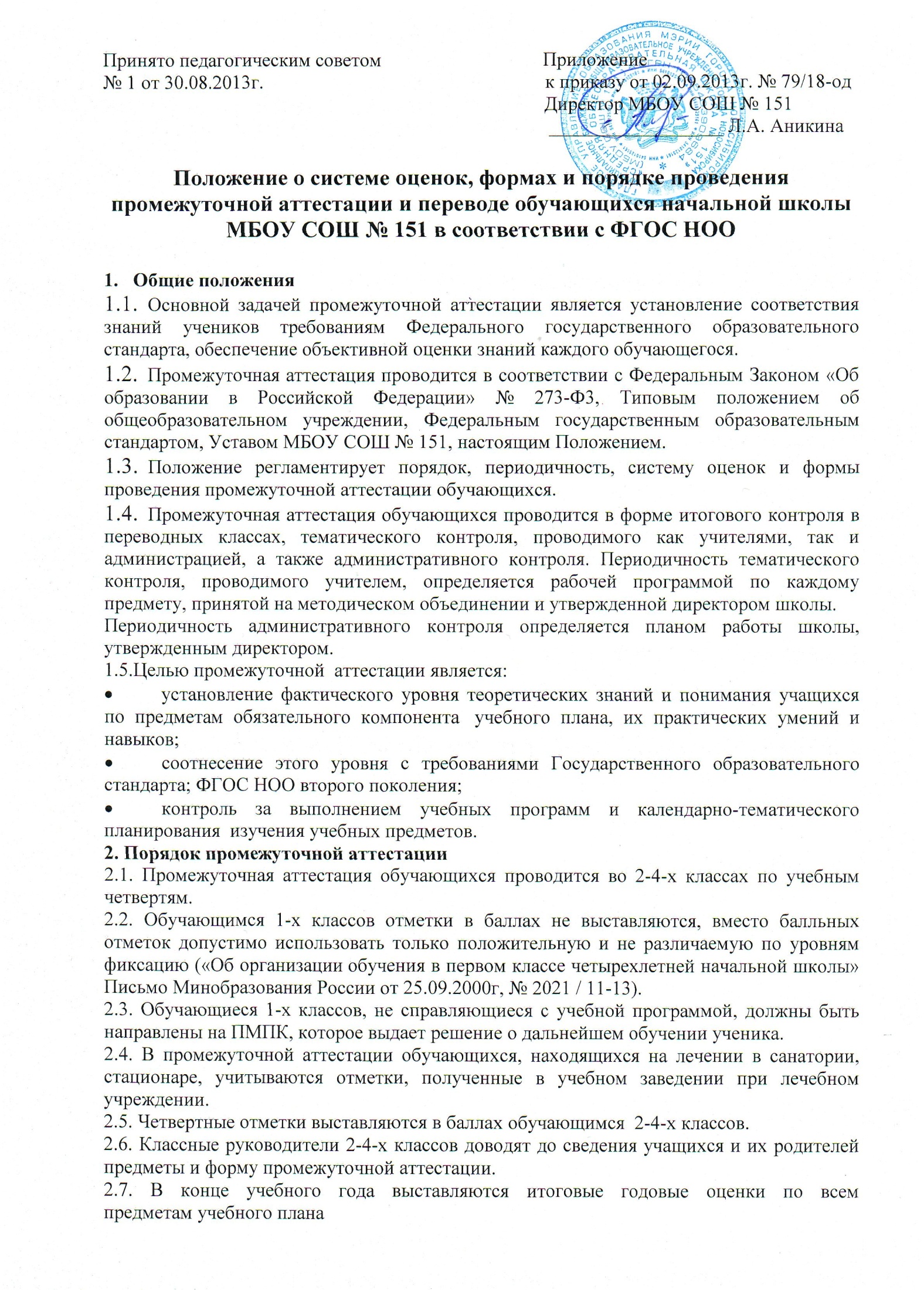 2.8. Обучающиеся 1 – 4 классов, освоившие в полном объеме образовательную программу учебного года, переводятся в следующий класс.2.9. В следующий класс могут быть условно переведены обучающиеся 2 – 3 классов, имеющие по итогам учебного года академическую задолженность по одному предмету.2.10. Ответственность за ликвидацию обучающимися академической задолженности в течение следующего учебного года возлагается на их родителей (законных представителей).2.11. Обучающиеся при получении начального общего образования, не освоившие программу учебного года и имеющие академическую задолженность по двум и более предметам, по усмотрению их родителей (законных представителей) оставляются на повторное обучение.2.12. Перевод обучающегося производится по решению  педагогического совета в соответствии с его компетенцией, определенной Уставом.2.13. Обучающиеся, не освоившие общеобразовательную программу при получении начального общего образования, не допускаются к обучению в следующем классе.3. Формы и методы оценки обучающихся в соответствии с требованиями ФГОС НОО3.1. В связи с переходом на ФГОС НОО второго поколения оценка личностных, метапредметных, предметных результатов образования обучающихся  начальных классов осуществляется с использованием комплексного подхода. Это не отдельные отметки по отдельным предметам, а общая характеристика всего приобретенного учеником – его личностные, метапредметные и предметные результаты. Педагог сводит все данные диагностик в простые таблицы образовательных результатов. Все помещаемые в таблицах оценки и отметки являются необходимым условием для принятия решений по педагогической помощи и поддержке каждого ученика в том, что ему необходимо на данном этапе его развития.3.2. Аттестационные материалы для оценки метапредметных и предметных результатов (письменные контрольные задания, тесты, тематика рефератов, презентаций) и форма проведения промежуточной и итоговой аттестации разрабатываются и определяются педагогами начальных классов.3.3.  Материалы для оценки личностных результатов разрабатываются педагогом-психологом школы.3.4. В соответствии с ФГОС меняется инструментарий – формы и методы оценки. За каждую учебную задачу или группу заданий (задач), показывающую овладение конкретным действием (умением), определяется и по возможности ставится отдельная отметка.4. Система оценки планируемых результатов в соответствии с требованиями ФГОС4.1. Результаты ученика – это действия (умения) по использованию знаний в ходе решения задач (личностных, метапредметных, предметных). Отдельные действия достойны оценки (словесной характеристики), а решение полноценной задачи – оценки и отметки (знака фиксации в определенной системе). Оценка ставится за каждую учебную задачу, показывающую овладение конкретным действием (умением).4.2. Результаты на уроке оценивает сам ученик по алгоритму самооценки. Учитель имеет право скорректировать оценку и отметку. 4.3. Для отслеживания уровня достижения планируемых результатов, как предметных, так и метапредметных, учителями заполняются «Листы оценки формирования ключевых умений». Они составляются из перечня действий (умений), которыми должен и может овладеть ученик.  Необходимо три группы листов:- листы оценки ПРЕДМЕТНЫХ результатов – литературное чтение (1-4 классы), русский язык (1-4 классы), математика (1-4 классы), окружающий мир (1-4 классы), технология (1-4 классы), изобразительное искусство (1-4 классы);- листы оценки МЕТАПРЕДМЕТНЫХ результатов: регулятивные универсальные учебные действия (1-4 классы), познавательные универсальные учебные действия (1-4 классы), коммуникативные универсальные учебные действия (1-4 классы);- листы оценки ЛИЧНОСТНЫХ неперсонифицированных результатов (1-4 классов).4.4. Отметки за задачи, решенные при изучении новой темы (выставляются по желанию ученика), за тематические проверочные (контрольные) работы (отметки выставляются обязательно всем ученикам) с правом пересдачи хотя бы один раз.4.5. В МБОУ СОШ № 151 принята 5-бальная шкала отметок: «5» - отлично; «4» - хорошо; «3» - удовлетворительно; «2» - неудовлетворительно.«5» - обучающийся владеет опорной системой знаний, необходимой для продолжения обучения на уровне осознанного произвольного овладения учебными действиями и при выполнении промежуточных итоговых работ  выполняет не менее 65% заданий базового уровня и не менее 50% заданий повышенного уровня."4" - обучающийся владеет опорной системой знаний и учебными действиями, необходимыми для продолжения образования и при выполнении промежуточных, итоговых работ выполняет не менее 50% заданий базового уровня и 50% заданий повышенного уровня.«3» - обучающийся владеет опорной системой знаний, необходимой для продолжения образования и способен использовать их для решения простых учебно-познавательных и учебно-практических задач, т.е. при выполнении промежуточных, итоговых работ выполняет не менее 50% заданий базового уровня. «2» обучающийся   не   владеет  опорной   системой   знаний   и   учебными действиями, т.е. при выполнении промежуточных, итоговых работ выполняет менее 50% заданий базового уровня.5. «Портфолио» как главное средство накопления информации об образовательных результатах ученика5.1. «Портфолио»  – это сборник работ и результатов, которые показывают усилия, прогресс и достижения ученика в разных областях (учеба, творчество, общение, здоровье, полезный людям труд и т.д.), а также самоанализ учеником своих текущих достижений и недостатков, позволяющих самому определять цели своего дальнейшего развития.5.2. Основные разделы «Портфолио»:- показатели предметных результатов (контрольные работы, данные из таблиц – результатов, выборки проектных, творческих и других работ по разным предметам);- показатели метапредметных результатов (способы деятельности, применимые как в рамках образовательного процесса, так и при решении проблем в реальных жизненных ситуациях, освоенные обучающимися на базе одного, нескольких или всех учебных предметов);- показатели личностных результатов (прежде всего во внеучебной деятельности), включающих готовность и способность обучающихся саморазвитию, сформированность мотивации к обучению и познанию, ценностно-смысловые установки обучающихся.5.3. Пополнение «Портфолио» и оценивание его материалов   необходимо вести в соответствии с Положением о портфолио .6. Итоговая оценка выпускника при переходе от начального к основному общему образованию6.1. На итоговую оценку при получении начального общего образования, результаты которой используются при принятии решения о возможности (или невозможности) продолжения обучения в следующем классе, выносятся только предметные и метапредметные результаты.6.2. Для принятия решения о возможности продолжения обучения на следующей ступени используются результаты итоговой оценки выпускника начального звена.6.3.  Итоговая  оценка  формируется  на  основе  накопленной оценки,  по  всем учебным предметам и оценок за выполнение трех итоговых работ (русскому языку, математике, комплексной работе на межпредметной основе), а также оценки, зафиксированной в портфеле достижений.6.4. Итоговая оценка  достижений планируемых результатов фиксирует
достижение на трех уровнях:•  оптимальный уровень –  на «хорошо» и «отлично» усвоил опорную систему знаний  по  всем  предметами  и  овладел  метапредметными действиями, выполнения итоговых работ на базовом уровне  не менее 65% заданий базового уровня и не менее 50% за выполнение заданий на повышенном уровне;•  допустимый уровень – усвоил опорную систему знаний по всем предметами и овладел метапредметными действиями, выполнения итоговых работ на базовом уровне не менее 50%;•  недопустимый уровень – не достигнуты планируемые результаты по всем
основным разделам учебной программы и результаты выполнения итоговых
работ - менее 50% заданий базового уровня.6.5. Педагогический совет МБОУ СОШ № 151 принимает решение об успешном освоении обучающимися ООП НОО и переводе в последующий класс.6.6.  Если  полученные обучающимися итоговые оценки не позволяют сделать вывод о достижении планируемых результатов, решение о переводе принимается педагогическим советом с учетом динамики образовательных достижений выпускника.7. Обязанности участников образовательного процесса7.1. Руководитель общеобразовательной организации (его заместитель) обязаны:- на педагогическом совете обсудить вопрос о формах проведения промежуточной аттестации и итоговых работ обучающихся;- довести до сведения участников образовательного процесса сроки и перечень предметов, по которым проводятся письменные итоговые работы по единым текстам, разработанным государственными или муниципальными органами управления образованием;- утвердить расписание итоговых аттестационных работ;- представить анализ итоговых работ обучающихся на методическое объединение и педсовет.7.2. Обучающиеся школы и их родители под руководством классных руководителей создают необходимые комфортные условия в помещениях, отведенных для проведения итоговых контрольных работ.8. Порядок перевода обучающихся8.1. Перевод обучающихся в последующий класс осуществляется при положительных итоговых оценках.8.2. Обучающиеся 2 – 4 классов, не справляющиеся с учебной программой, должны быть направлены на ПМПК, которое выдает решение о дальнейшем обучении ученика.